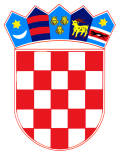 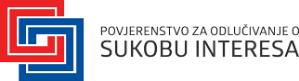     REPUBLIKA  HRVATSKAPovjerenstvo za odlučivanje        o sukobu interesaREGISTARUGOVORA O JAVNOJ NABAVI POVJERENSTVA ZA ODLUČIVANJE O SUKOBU INTERESAEv. broj nabavePredmet nabaveBrojčana oznaka predmeta nabave iz jedinstvenog rječnika javne nabave (CVP) Vrsta postupkaNaziv i OIB ugovarateljaDatum sklapanja ugovoraRok na koji je ugovor sklopljenIznos na koji je ugovor sklopljenIznos na koji je ugovor sklopljenIznos na koji je ugovor sklopljenDatum izvršenja ugovoraKonačni iznos isplaćen po ugovoru(Bez PDV-a)Obrazloženje ako je isplaćeni iznos veći od ugovornog  Ev. broj nabavePredmet nabaveBrojčana oznaka predmeta nabave iz jedinstvenog rječnika javne nabave (CVP) Vrsta postupkaNaziv i OIB ugovarateljaDatum sklapanja ugovoraRok na koji je ugovor sklopljenBez PDV-aIznos PDV-aIznos sa PDV-omDatum izvršenja ugovoraKonačni iznos isplaćen po ugovoru(Bez PDV-a)Obrazloženje ako je isplaćeni iznos veći od ugovornog  1.Telekomunikacijske usluge64200000-8Jednostavna nabavaOT-Optima Telekom d.d.OIB: 36004425025 01.06.2012.Na neodređeno vrijeme34.000,008.500,0042.500,002.Financijsko-računovodstveni poslovi79211000-6Jednostavna nabavaRemira d.o.o.OIB: 73835982727Tim dobit d.o.o.OIB: 9564883699714.12.2015.Na neodređeno vrijeme 54.000,0013.500,0067.500,003.Usluge održavanja informatičkog sustava50324100-3Jednostavna nabavaNumero informatika d.o.o. OIB: 7912875159101.01.2018.Na 1 godinu114.000,0028.500,00142.500,0031.12.2018.114.000,004.Usluge čišćenja90910000-9Jednostavna nabavaDina d.o.o.OIB: 1764959507308.06.2012.Na neodređeno vrijeme21.600,005.400,0027.000,005.Usluge mobilne telefonije64212000-5Jednostavna nabavaVIPnet d.o.o.OIB: 29524210204Sada: A1 Hrvatska d.o.oOIB: 2952421020423.12.2016.Na 2 godine25.000,006.250,0031.250,002.01.2019.24.720,006.Opskrba električnom energijom65310000-9Jednostavna nabavaHEP-OPSKRBA d.o.o.OIB: 6307333237915.01.2018.Na 1 godinu35.000,008.750,0043.750,0031.01.2019.30.280,007.Poštanske usluge64110000Jednostavna nabavaHP-Hrvatska pošta d.d.OIB: 8731181035601.03.2018.Na 2 godine29.500,000,0029.500,008.Računalni poslužitelji 48822000-2Jednostavna nabavaNumero informatika d.o.o.OIB: 7912875159118.05.2018.Na 7 mjeseci 141.368,7435.342,19176.710,9327.07.2018.141.368,749.Usluge održavanja informatičkog sustava50324100-3Jednostavna nabavaNumero informatika d.o.o. OIB: 7912875159101.01.2019.Na 1 godinu114.000,0028.500,00142.500,0010.Usluge mobilne telefonije64212000-5Jednostavna nabavaA1 Hrvatska d.o.oOIB: 2952421020408.01.2019Na 2 godine20.000,005.000,0025.000,0011.Opskrba električnom energijom65310000-9Jednostavna nabavaHEP-OPSKRBA d.o.o.OIB: 6307333237901.02.2019.Na 1 godinu35.000,008.750,0043.750,00